Fest ReportCOM - ARENA 2019St. Anne’s First Grade CollegeThe team that was sent for the fest and the positions won was as follows:-The Management Fest COM – ARENA 2019 was conducted on 19th March 2019 by St. Anne’s First Grade College. The participants securing 1st place got a cash price of Rs. 1000/- and those securing the 2nd place got a cash prize of Rs. 500/-.The Overall Trophy was won by the Contingent Team. There were 7 other participating colleges: St. Josephs College (Autonomous)MESMount Carmel CollegeSheshadripuram College and few more.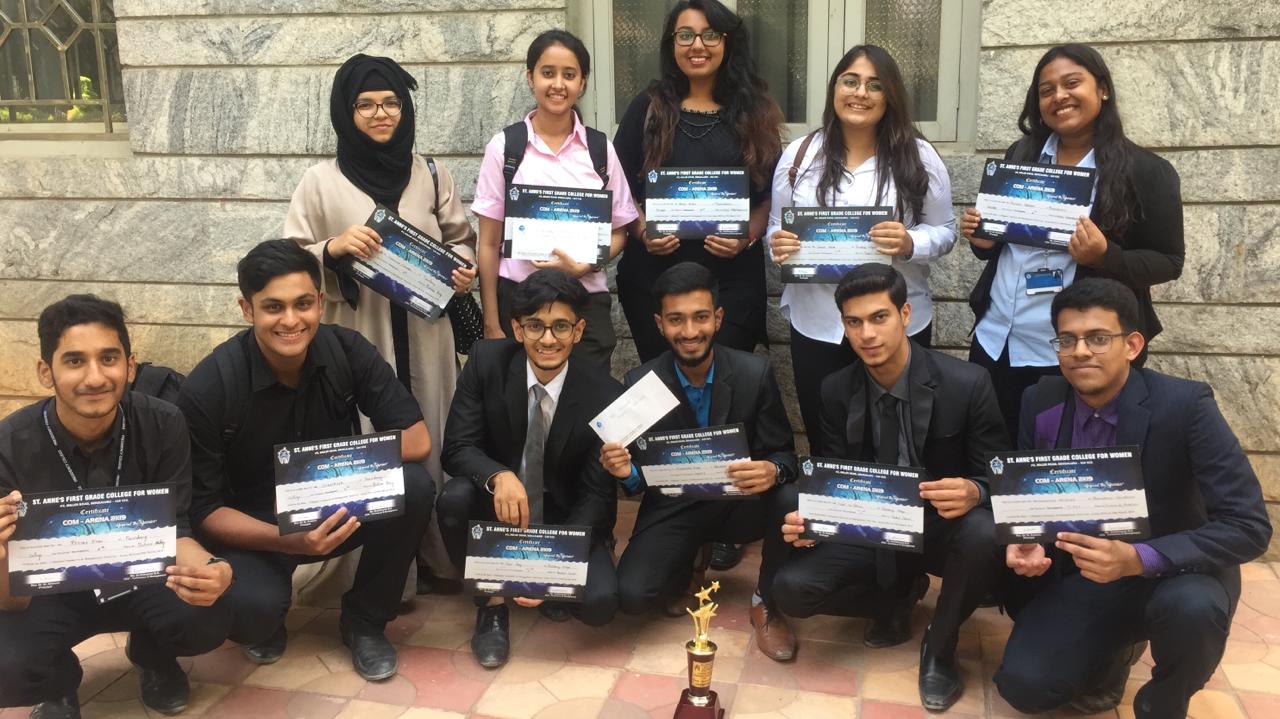 EventParticipantPosition WonBest ManagerMd. Ahad1st Financial AnalystMatheen  & Mahima1stCrisis ManagementRida & Melissa2nd Product LaunchTaha, Faisal & Jannath2nd Business QuizShashreek, Rayan & Shaistha4th 